Figure S1: Radiocarbon measurements on single-year tree rings from Saltdal, northern Norway (this study) compared to single-year measurements of Sitka spruce from Kodiak Island, Alaska (Alaska; Stuiver and Brazuinas 1998), single-year measurements of Douglas fir from Olympic Peninsula, Washington State, USA (Stuiver and Braziunas 1993; Stuiver et al. 1998), decadal measurements of Douglas fir from Oregon State, USA (Stuiver et al. 1998), decadal measurements of British oak obtained in Belfast (McCormac et al. 1998), and decadal measurements of British oak obtained in Waikato (McCormac et al. 1998). 14 ± 3 years have been added to the Alaska dataset to remove normalisation to the Washington results (Stuiver and Braziunas 1998).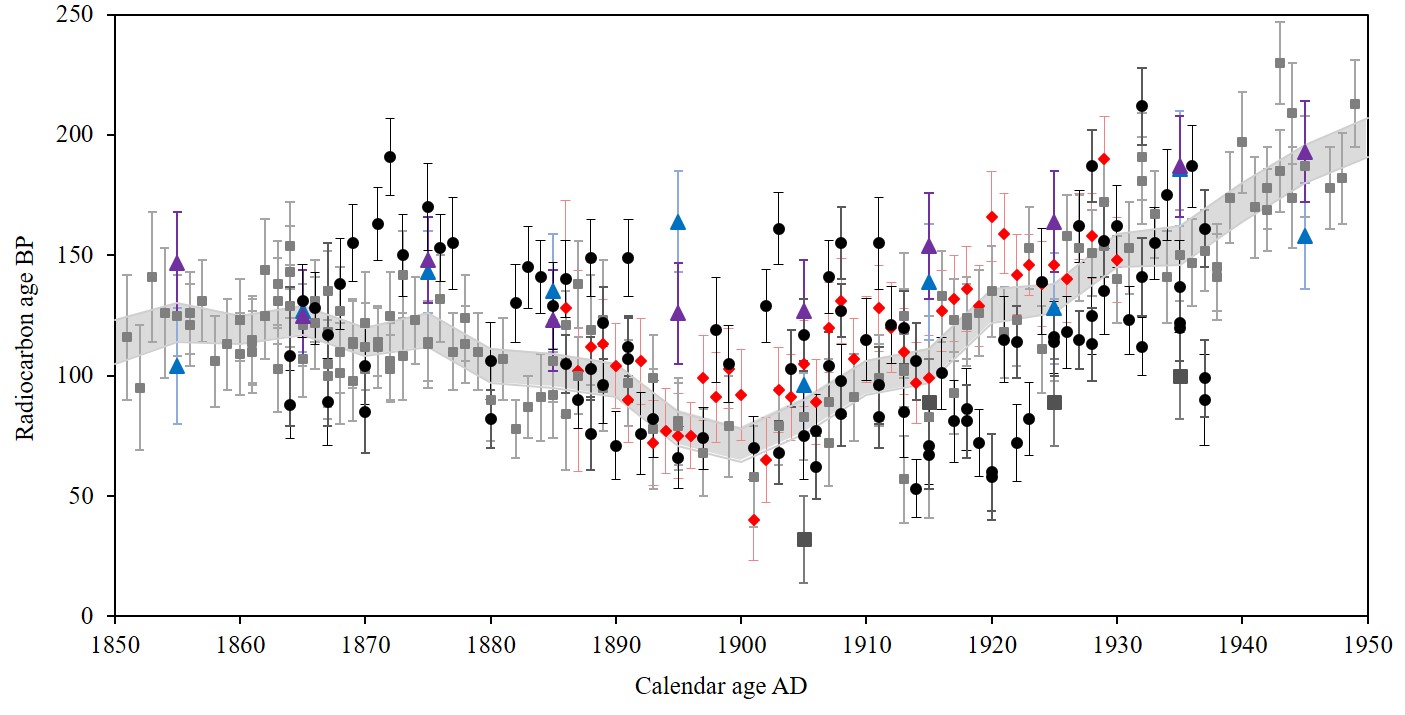 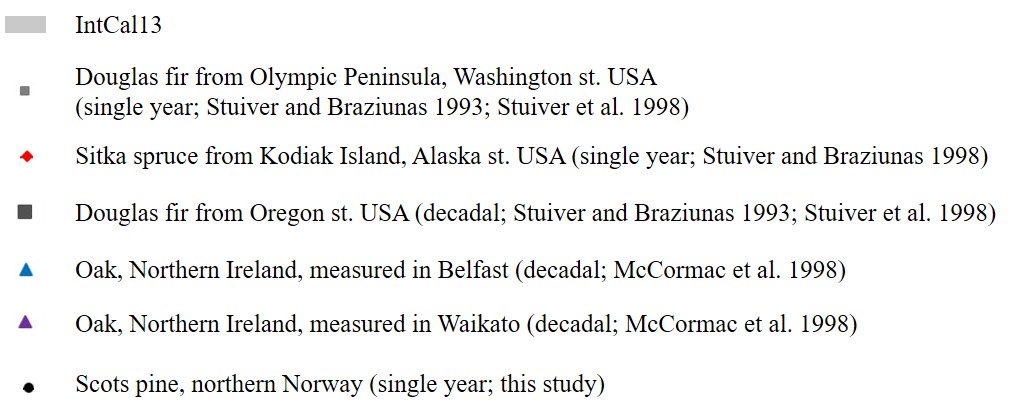 